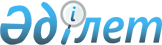 Об утверждении Плана мероприятий по реализации Государственной программы формирования и развития национальной информационной инфраструктуры Республики Казахстан на 2001-2005 годы
					
			Утративший силу
			
			
		
					Постановление Правительства Республики Казахстан от 21 мая 2001 года N 674. Утратил силу - постановлением Правительства РК от 2 февраля 2005 г. N 91 (P050091)

      Сноска. В заголовок внесены изменения - постановлением Правительства РК от 24 февраля 2004 г. N 217 .             Во исполнение Указа Президента Республики Казахстан от 16 марта 2001 года N 573 U010573_ "О Государственной программе формирования и развития национальной информационной инфраструктуры Республики Казахстан" Правительство Республики Казахстан постановляет: 

     1. Утвердить прилагаемый План мероприятий по реализации Государственной программы формирования и развития национальной информационной инфраструктуры Республики Казахстан на 2001-2005 годы (далее - План). 

     2. Центральным исполнительным органам, иным государственным органам Республики Казахстан (по согласованию) принять конкретные меры по выполнению мероприятий, предусмотренных Планом. 

     3. Контроль за исполнением настоящего постановления возложить на Первого заместителя Премьер-Министра Республики Казахстан Марченко Г.А. <*> 

      Сноска. В пункт 3 внесены изменения - постановлением Правительства РК от 24 февраля 2004 г. N 217 . 

     4. Настоящее постановление вступает в силу со дня подписания. 

     Премьер-Министр 

    Республики Казахстан 

                                      Утвержден 

                                      постановлением Правительства 

                                      Республики Казахстан 

                                      от 21 мая 2001 года N 674  

План мероприятий 

по реализации Государственной программы формирования и развития 

национальной информационной инфраструктуры 

Республики Казахстан на 2001-2005 годы <*>           Сноска. Внесены изменения - постановлением Правительства РК от 28 октября 2001 г. N 1369   P011369_   . Новая редакция - от 24 февраля 2004 г. N 217 . ------------------------------------------------------------------- 

N  !         Мероприятие        !   Форма    ! Ответст- !Срок ис- 

п/п!                            ! завершения ! венный   !полнения 

  !                            !            ! за ис-   ! 

  !                            !            ! полнение !   

  !                            !            !          !         

  !                            !            !          !         

------------------------------------------------------------------- 

1 !           2                !     3      !     4    !    5    

------------------------------------------------------------------- 

   Создание нормативно-правовой базы формирования и развития 

         национальной информационной инфраструктуры 1  Разработать Правила ведения  Проект          АИС     4 квартал 

   государственного регистра    постановления           2001 года 

   информационно-телеком-       Правительства 

   муникационных ресурсов       Республики 

                                Казахстан 2  Разработать проект Закона    Проект          АИС     2 квартал 

   Республики Казахстан         Закона                  2002 года 

   "Об информатизации"          Республики 

                                Казахстан 3  Разработать проект Закона    Проект          АИС     2 квартал 

   Республики Казахстан         Закона                  2002 года 

   "Об электронном документе    Республики 

   и электронной цифровой       Казахстан 

   подписи" 4  Внести дополнения в Закон    Проект          АИС     2 квартал 

   Республики Казахстан         Закона                  2002 года 

   "О лицензировании" в части   Республики 

   дополнения лицензируемого    Казахстан 

   вида деятельности по 

   удостоверению соответствия 

   открытого ключа электронной 

   цифровой подписи закрытому 

   ключу электронной цифровой 

   подписи, а также по 

   подтверждению достоверности 

   регистрационного 

   свидетельства 5  Разработать нормативные      Проекты       МК, АИС,  2 квартал 

   правовые акты в области      нормативных   КПМ, КНБ  2004 года 

   электронного документо-      правовых      (по сог- 

   оборота и электронных        актов         ласованию) 

   архивов государственных 

   органов 6  Разработать нормативные      Проекты       АИС,КНБ   4 квартал 

   правовые акты по вопросам    нормативных   (по сог-  2004 года 

   экспертизы и проведения      правовых      ласова- 

   сертификационных испытаний   актов         нию) 

   программных продуктов, 

   использующихся в государст- 

   венных информационных 

   системах 

 

7  Разработать нормативные      Проекты      МИТ, АИС  4 квартал 

   правовые акты в области      нормативных            2004 года 

   электронной коммерции        правовых 

                                актов 

 

8  Разработать нормативные      Проекты      АГЗ, АИС  4 квартал 

   правовые акты в области      нормативных            2004 года 

   электронных государственных  правовых 

   закупок                      актов 

 

9  Разработать нормативные      Проекты      АИС и     2 квартал 

   правовые акты по присвоению  нормативных  другие    2004 года 

   официальных электронных      правовых     государ- 

   адресов и ведению справоч-   актов        ственные 

   ника официальных электронных              органы 

   адресов государственных 

   органов Республики Казахстан, 

   определению порядка распре- 

   деления доменного простран- 

   ства казахстанского 

   сегмента сети Интернет 

 

10  Разработать нормативные      Проекты      МФ, АИС   4 квартал 

   правовые акты в области      нормативных  МТСЗН,    2005 года 

   применения идентификационных правовых     МВД, МЮ 

   (бизнес-идентификационных)   актов 

   номеров физических и 

   юридических лиц    Итого: 

 

        Целевая подпрограмма 1. Мониторинг состояния 

      информационных систем и информационных ресурсов 11  Создать и развивать          Отчет        АИС       4 квартал 

   информационную систему       Правитель-             ежегодно 

   "Государственный регистр     ству 

   информационных ресурсов и    Республики 

   информационных систем"       Казахстан 

 

12  Создать систему экспертизы   Отчет        АИС       4 квартал 

   информационных систем и      Правитель-             ежегодно 

   программных продуктов        ству 

   государственных органов      Республики 

                                Казахстан 13  Создать депозитарий          Отчет        АИС       4 квартал 

   информационных систем        Правитель-             ежегодно 

                                ству 

                                Республики 

                                Казахстан 

   Итого: 

            Целевая подпрограмма 2. Создание стандартов 

               электронного обмена данными 

 

14  Разработать механизмы        Проекты      КНБ (по   2 квартал 

   защиты данных от несанк-     стандартов   согласо-  2002 года 

   ционированного доступа                    ванию), 

                                             АИС 

 

15  Разработать форматы обмена   Проекты      АИС, КНБ  2 квартал 

   данными между информацион-   нормативных  (по сог-  2004 года 

   ными системами               правовых     ласованию), 

                                актов        КПМ    Итого:        Целевая подпрограмма 3. Внедрение электронной коммерции, 

                    аукционов и тендеров 16  Провести научно-             Проект       АИС       4 квартал 

   исследовательские работы     технического           2002 года 

   и разработать техническое    задания 

   задание на создание центров 

   электронной коммерции 17  Создать информационную       Отчет        АГЗ, АИС  4 квартал 

   систему "Центр электронных   Правитель-             ежегодно 

   государственных закупок"     ству 

                                Республики 

                                Казахстан    Итого:          Целевая подпрограмма 4. Формирование информационной 

               инфраструктуры государственных органов 18  Создать Web-сайт и Web-      Отчет        АИС, КПМ, 4 квартал 

   портал Правительства         Правитель-   МИ и      ежегодно 

   Республики Казахстан         ству         другие 

                                Республики   государ- 

                                Казахстан    ственные 

                                             органы 19  Создать единую систему       Отчет        АИС, КПМ, 4 квартал 

   электронного документо-      Правитель-   МИ и      ежегодно 

   оборота государственных      ству         другие 

   органов (далее - ЕСЭДО)      Республики   государ- 

                                Казахстан    ственные 

                                             органы 

 

19.1  Разработать и внедрить     Отчет        АИС, КПМ, 4 квартал 

     1-ую очередь ЕСЭДО         Правитель-   МИ и      ежегодно 

     (ведомственный уровень)    ству         другие 

                                Республики   государ- 

                                Казахстан    ственные 

                                             органы 

 

19.2  Разработать и внедрить     Отчет        АИС, КПМ, 4 квартал 

     2-ую очередь ЕСЭДО         Правитель-   МИ и      ежегодно 

     (национальный уровень)     ству         другие 

                                Республики   государ- 

                                Казахстан    ственные 

                                             органы 

 

19.3  Создать информационную     Отчет        АИС, КПМ, 4 квартал 

     систему электронных        Правитель-   МИ и       ежегодно 

     архивов государственных    ству         другие 

     органов                    Республики   государ- 

                                Казахстан    ственные 

                                             органы 20  Создать удостоверяющий       Отчет        АИС, КНБ  4 квартал 

   центр электронной цифровой   Правитель-   (по       ежегодно 

   подписи для государственных  ству         согласо- 

   органов (в т.ч. для          Республики   ванию), 

   Администрации Президента     Казахстан    КПМ и 

   и Канцелярии Премьер-                     другие 

   Министра Республики                       государ- 

   Казахстан)                                ственные 

                                             органы 21  Создать типовую систему      Отчет        АИС       4 квартал 

   сбора и обработки информации Правитель-   и         ежегодно 

                                ству         другие 

                                Республики   государ- 

                                Казахстан    ственные 

                                             органы 

 

22  Создать типовые системы      Отчет        АИС       4 квартал 

   для административно-         Правитель-   и         ежегодно 

   хозяйственной деятельности   ству         другие 

   государственных органов      Республики   государ- 

                                Казахстан    ственные 

                                             органы 

 

23  Создать интегрированную      Отчет          МФ      4 квартал 

   налоговую информационную     Правитель-             ежегодно 

   систему (далее - ИНИС)       ству 

                                Республики 

                                Казахстан 

 

23.1  Разработать и внедрить     Отчет          МФ      4 квартал 

     1-ую очередь ИНИС          Правитель-             ежегодно 

                                ству 

                                Республики 

                                Казахстан 

 

23.2  Разработать и внедрить     Отчет          МФ      4 квартал 

     2-ую очередь ИНИС          Правитель-             ежегодно 

                                ству 

                                Республики 

                                Казахстан 24  Создать таможенную автома-   Отчет         АТК      4 квартал 

   тизированную информационную  Правитель-             ежегодно 

   систему (далее - ТАИС)       ству 

                                Республики 

                                Казахстан 

 

24.1  Разработать и внедрить     Отчет         АТК      4 квартал 

     1-ую очередь ТАИС          Правитель-             ежегодно 

                                ству 

                                Республики 

                                Казахстан 

 

24.2  Разработать и внедрить     Отчет         АТК      4 квартал 

     2-ую очередь ТАИС          Правитель-             ежегодно 

                                ству 

                                Республики 

                                Казахстан 

                                 

 

25  Создать и развивать          Отчет        МФ и      4 квартал 

   информационную систему       Правитель-   другие    ежегодно 

   "Реестр налогоплательщиков   ству         государ- 

   и объектов налогообложения"  Республики   ственные 

   (далее - РНиОН)              Казахстан    органы 

 

26  Создать серверный центр для  Отчет        АИС, МИТ  4 квартал 

   государственных органов      Правитель-             ежегодно 

   (строительно-монтажные       ству 

   работы в 2002-2003 г.г.      Республики 

   и техническое оснащение      Казахстан 

   серверного центра) 

 

26.1  Построить здание           Отчет        АИС, МИТ  4 квартал 

     серверного центра          Правитель-             ежегодно 

                                ству 

                                Республики 

                                Казахстан 

 

26.2  Осуществить техническое    Отчет        АИС       4 квартал 

     оснащение серверного       Правитель-             ежегодно 

     центра                     ству 

                                Республики 

                                Казахстан 26.3  Провести исследования по   Отчет        АИС, КНБ  4 квартал 

     организации резервных      Правитель-   (по сог-  ежегодно 

     хранилищ информации,       ству         ласова- 

     функционирующих в государ- Республики   нию),КПМ 

     ственных информационных    Казахстан 

     системах 27  Разработать организационно-  Отчет        КПМ, АИС, 4 квартал 

   технические мероприятия по   Правитель-   КНБ (по   ежегодно 

   обеспечению информационной   ству         согласо- 

   безопасности государственных Республики   ванию) и 

   органов                      Казахстан    другие 

                                             государ- 

                                             ственные 

                                             органы    Итого:       Целевая подпрограмма 5. Интеграция информационных систем 

                   государственных органов 28  Разработать техническое      Проект       АИС и     4 квартал 

   задание на формирование      техничес-    другие    2005 года 

   инфраструктуры электронного  кого         государ- 

   правительства на основе      задания      ственные 

   концептуальных подходов                   органы 

   интеграции информационных 

   систем государственных органов 29  Создать единую транспортную  Отчет        АИС, КПМ,  4 квартал 

   среду (сеть передачи         Правитель-   КНБ (по    ежегодно 

   данных) для государственных  ству         согласо- 

   органов                      Республики   ванию) 

                                Казахстан    Итого:    Целевая подпрограмма 6. Создание государственных баз данных 30  Создать информационную       Отчет        АИС, МВД,  4 квартал 

   систему "Государственная     Правитель-   МЮ, МФ,    ежегодно 

   база данных "Физические      ству         МТСЗН, и 

   лица" в соответствии с       Республики   другие 

   постановлением Правитель-    Казахстан    государ- 

   ства Республики Казахстан                 ственные 

   от 11 июня 2003 года N 565                органы 

   "Об утверждении Программы 

   перехода на единый номер 

   физического (юридического) 

   лица (идентификационный 

   номер (бизнес-идентифи- 

   кационный номер)) в целях 

   создания Национальных 

   реестров Республики 

   Казахстан" 31  Создать информационную       Отчет        АИС, МЮ,  4 квартал 

   систему "Государственная     Правитель-   АС и      ежегодно 

   база данных "Юридические     ству         другие 

   лица" в соответствии с       Республики   государ- 

   постановлением Правительства Казахстан    ственные 

   Республики Казахстан                      органы 

   от 11 июня 2003 года N 565 

   "Об утверждении Программы 

   перехода на единый номер 

   физического (юридического) 

   лица (идентификационный 

   номер (бизнес-идентифи- 

   кационный номер)) в целях 

   создания Национальных 

   реестров Республики 

   Казахстан" 32  Создать информационную       Отчет        АИС, МЮ,  4 квартал 

   систему "Адресный регистр"   Правитель-   АС, МВД,  ежегодно 

                                ству         АЗР и 

                                Республики   другие 

                                Казахстан    государ- 

                                             ственные 

                                             органы 

 

33  Создать информационную       Отчет        АИС, МСХ  4 квартал 

   систему "Государственная     Правитель-   МЭМР, МВД ежегодно 

   база данных                  ству         МЭБП, МФ, 

   "Ресурсы Казахстана"         Республики   АС, МИТ, 

                                Казахстан    АЗР и 

                                             другие 

                                             государ- 

                                             ственные 

                                             органы 

 

   Итого:              Целевая подпрограмма 7. Мониторинг 

            социально-экономического развития 34  На базе анализа              Отчет        АИС,      4 квартал 

   существующих систем          Правитель-   МЭБП,     ежегодно 

   разработать техническое      ству         МТСЗН, 

   задание и создать инфор-     Республики   АС, МФ 

   мационную систему            Казахстан 

   мониторинга социально- 

   экономического развития, 

   включая механизмы 

   анализа и представления 

   информации и интерфейсы 

   универсального доступа 

 

   Итого: 

   Всего: 

-------------------------------------------------------------------------- 

     (продолжение таблицы) 

__________________________________________________ 

N !   Расходы, тыс. тенге           ! Источник 

п/п!                                 ! финансирования 

  !---------------------------------! 

  !2001 ! 2002 ! 2003 ! 2004 ! 2005 ! 

  !год  ! год  ! год  ! год  ! год  ! 

--------------------------------------------------- 

1 !  6  !   7  !   8  !   9  !  10  !     11 

___________________________________________________ 1                                     Не требуется 

2                                     Не требуется 

3                                     Не требуется 

4                                     Не требуется 

5                                     Не требуется 

6                                     Не требуется 

7                                     Не требуется 

8                                     Не требуется 

9                                     Не требуется 

10                                     Не требуется 

Итого -      -      -     -       - 

 

11  20000 32836  8515  10966          Республиканский 

                                     бюджет 

12        11630  6558                 Республиканский 

                                     бюджет 

13        19900  8990                 Республиканский 

                                     бюджет 

Итого 

   20000 64366  24063 10966      - 14                                    Не требуется 

 

15                                    Не требуется 

 

Итого -      -      -     -       - 

 

16        11712                       Республиканский 

                                     бюджет 

17        23316  60388 48963  160952  Республиканский 

                                     бюджет 

Итого -   35028  60388 48963  160952   

 

18        53752  17862 14400  45000   Республиканский 

                                     бюджет 

19                                    Республиканский 

                                     бюджет 

 

19.1  78824 

         160315 

                65899                Республиканский 

                                     бюджет 

19.2      203439 433641 92995         Республиканский 

                            1148223  бюджет 

 

19.3      64868  43660  65733         Республиканский 

                            266200   бюджет 

 

20        44017  183364 

                      130362         Республиканский 

                            204280   бюджет 

21        13825   9254                Республиканский 

                                     бюджет 

22                     26370  94148   Республиканский 

                                     бюджет 

23                                    Республиканский 

                                     бюджет 

23.1  24000 

         290500                      Республиканский 

                                     бюджет 

23.2              73000 82000 21000   Республиканский 

                                     бюджет 

24                                    Республиканский 

                                     бюджет 

24.1       78079                      Республиканский 

                                     бюджет 

24.2              162078 

                       256513 565219 Республиканский 

                                     бюджет 

25         101145        12000        Республиканский 

                                     бюджет 

26                                    Республиканский 

                                     бюджет 

26.1       150000* 215136* 

                       436310*       Республиканский 

                                     бюджет 

26.2                    66255  796650 Республиканский 

                                     бюджет 

26.3                                  Республиканский 

                                     бюджет 

27                                    Республиканский 

                                     бюджет 

Итого: 

   102824 1009937 988758 

                      746628 3140720 

       

28         17876         5200  15000  Республиканский 

                                     бюджет 

29                     158066  705448 Республиканский 

                                     бюджет 

 

Итого: -   17876    -  163266  720448 

 

30        257336 178208 

                      42530          Республиканский 

                                     бюджет 

31                 4994 48373  984285 Республиканский 

                                     бюджет 

32                      25000  115000 Республиканский 

                                     бюджет 

33                 14016 

                       127530 

                             1202728 Республиканский 

                                     бюджет 

Итого  -   257336  197218 

                       243433 

                             2302013 34                      51345 138654  Республиканский 

                                     бюджет 

Итого: -     -       -  51345 138654 

Всего: 122824 

           1384543 

                 1270427 

                       1264601 

                             6462787 

_______________________________________________________ 

 

Примечание: * - мероприятие, финансируемое в рамках Государственной программы "Рассвет Астаны - 

рассвет Казахстана". 

КПМ - Канцелярия Премьер-Министра Республики Казахстан; 

КНБ - Комитет национальной безопасности Республики Казахстан; 

МФ - Министерство финансов Республики Казахстан; 

МЭБП - Министерство экономики и бюджетного планирования Республики Казахстан; 

МВД - Министерство внутренних дел Республики Казахстан; 

МЮ - Министерство юстиции Республики Казахстан; 

МК - Министерство культуры Республики Казахстан; 

МИ - Министерство информации Республики Казахстан; 

МИТ - Министерство индустрии и торговли Республики Казахстан; 

МТСЗН - Министерство труда и социальной защиты населения Республики Казахстан; 

МЭМР - Министерство энергетики и минеральных ресурсов Республики Казахстан; 

МСХ - Министерство сельского хозяйства Республики Казахстан; 

АИС - Агентство Республики Казахстан по информатизации и связи; 

АТК - Агентство таможенного контроля Республики Казахстан; 

АЗР - Агентство Республики Казахстан по управлению земельными ресурсами; 

АС - Агентство Республики Казахстан по статистике; 

АГЗ - Агентство Республики Казахстан по государственным закупкам. 
					© 2012. РГП на ПХВ «Институт законодательства и правовой информации Республики Казахстан» Министерства юстиции Республики Казахстан
				